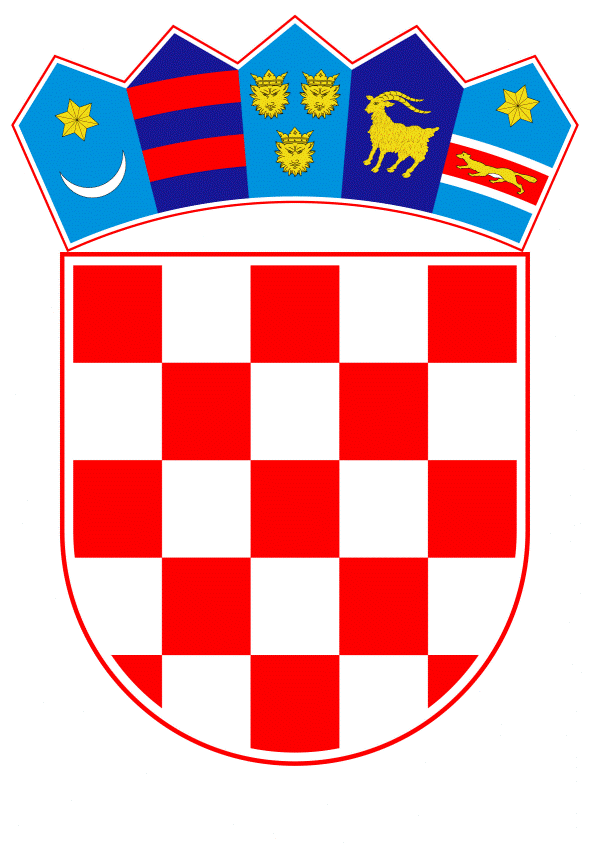 VLADA REPUBLIKE HRVATSKEZagreb, 22. kolovoza 2019.______________________________________________________________________________________________________________________________________________________________________________________________________________________________Banski dvori | Trg Sv. Marka 2  | 10000 Zagreb | tel. 01 4569 222 | vlada.gov.hrPrijedlogNa temelju članka 31. stavka 3. Zakona o Vladi Republike Hrvatske („Narodne novine“, broj 150/11, 119/14, 93/16 i 116/18), a u vezi s člankom 83. stavkom 1. točkom 9. Zakona o tržištu rada („Narodne novine“, broj 118/18), Vlada Republike Hrvatske je na sjednici održanoj _____________2019. godine donijelaZ A K L J U Č A K	 Prihvaća se Godišnje izvješće o radu Hrvatskoga zavoda za zapošljavanje za 2018. godinu, koje je Upravno vijeće Hrvatskoga zavoda za zapošljavanje donijelo na sjednici održanoj  12. travnja 2019. godine. 									 PREDSJEDNIK								      mr. sc. Andrej PlenkovićKlasa:Urbroj:Zagreb,O b r a z l o ž e n j ePrema Zakonu o tržištu rada („Narodne novine“, broj 118/18), Hrvatski zavod za zapošljavanje (u daljnjem tekstu: Zavod) podnosi jednom godišnje Vladi Republike Hrvatske i Gospodarsko-socijalnom vijeću izvješće o radu i to do 30. travnja za proteklu godinu.Izvješće o radu Zavoda za 2018. godinu sadrži aktivnosti i rezultate Zavoda u okviru temeljnih procesa: posredovanja i pripreme za zapošljavanje, mjera aktivne politike zapošljavanja i materijalno pravne podrške.Aktivnosti posredovanja pri zapošljavanju usmjerene su ka povećanju zapošljivosti nezaposlenih osoba, pomoći za njihovo bolje snalaženje na tržištu rada te s druge strane razvijanju poslovnih odnosa s poslodavcima. U tu svrhu tijekom 2018. godine ostvareno je 207.526 individualnih savjetovanja s nezaposlenim osobama, definirano je 183.421  profesionalnih planova traženja posla s nezaposlenim osobama, potpisana su 31.234 sporazuma o uključivanju na tržište rada s dugotrajno nezaposlenim osobama, kojima su definirane aktivnosti koje će doprinijeti otklanjanju prepreka i povećanju mogućnosti zapošljavanja, održano je 1.506 radionica za stjecanje vještina aktivnog traženja posla. Nadalje, iz evidencije Zavoda zaposleno je 76.090 mladih osoba, od čega 10.489 dugotrajno nezaposlenih mladih osoba, održano je 14.729 savjetovanja nezaposlenih osoba zainteresiranih za samozapošljavanje, odnosno pokretanje vlastitog posla, zaposleno je 3.231 osoba s invaliditetom iz evidencije Zavoda, te je u CISOK centrima pruženo 47.325 usluga informiranja i savjetovanja o karijeri. U 2018. godini zaprimljeno je 253.116 prijava slobodnih radnih mjesta na koje je upućeno 455.899 kandidata koji zadovoljavaju tražene uvjete te je uspostavljena suradnja s novih 1.494 poslodavca koji do sada nisu surađivali sa Zavodom.Tijekom 2018. godine provodio se paket mjera aktivne politike zapošljavanja pod nazivom „Od mjere do karijere“. Broj novouključenih korisnika mjera aktivne politike zapošljavanja u 2018. godini iznosio je 36.935 osoba i to je najviše osoba bilo uključeno u mjeru potpore za zapošljavanje (7.121 osoba ili 19,3%), slijedi potpora za samozapošljavanje (6.485 osoba ili 17,6%), stručno osposobljavanje za rad bez zasnivanja radnog odnosa (5.885 osoba ili 15,9%), javni rad (5.420 osoba ili 14,7%), obrazovanje nezaposlenih (5.180 osoba ili 14 %), stalni sezonac (3.803 ili 10,3%), potpore za zapošljavanje za stjecanje prvog radnog iskustva/pripravništvo (2.048 osoba ili 5,5%), osposobljavanje na radnom mjestu (492 ili 1,3%), potpore za usavršavanje (375 ili 1%), osposobljavanje za stjecanje odgovarajućeg radnog iskustva (126 osoba ili 0,3%), dok u mjeru potpore za očuvanje radnih mjesta nije bilo novouključenih osoba. Rashodi za mjere aktivne politike zapošljavanja iznosili su 867.742.108 kuna, što je 85,70% planiranih rashoda za mjere aktivne politike zapošljavanja, odnosno 37,58% ukupnih rashoda. Rashodi za novčanu pomoć i putni trošak za osobe uključene u mjere aktivne politike zapošljavanja (obrazovanje, stručno osposobljavanje za rad bez zasnivanja radnog odnosa, osposobljavanje na radnom mjestu te stalne sezonce iznosili su  370.569.414 kuna, što je 97,76% od planiranog iznosa odnosno 16,05% ukupnih rashoda.Zavod također u okviru svog rada osigurava materijalno pravnu podršku nezaposlenim osobama, što je jedna od temeljnih funkcija Zavoda. Tijekom 2018. godine, rashodi za prava za vrijeme nezaposlenosti (novčana naknada, jednokratna novčana pomoć, naknade putnih i selidbenih troškova) iznosili su 826.276.212 kuna što je 99,73% od planiranog iznosa odnosno 35,78% ukupnih rashoda.-2-Zavod kao izvanproračunski korisnik državnog proračuna, svoje financijsko i računovodstveno poslovanje temelji na odredbama Zakona o proračunu i drugih provedbenih akata proračunskog računovodstva u cilju osiguranja financijskih sredstava za provođenje aktivnosti Zavoda. Financijsko poslovanje Zavoda odvijalo se sukladno financijskom planu za 2018. godinu, kao temeljnom dokumentu koji ga uređuje te u skladu s procedurama koje uređuju poslovanje u sustavu državne riznice.Ukupno ostvareni prihodi u 2018. godini iznosili su 2.308.378.256 kuna, a ukupno ostvareni rashodi iznosili su 2.309.017.852 kuna.Osim navedenih aktivnosti, Zavod je obavljao i druge aktivnosti, kao što su: priprema i provedba projekata s potporom međunarodne zajednice, statističko i analitičko praćenje kretanja pojava na tržištu rada, zakonita provedba ekonomsko-financijskog poslovanja, provedba postupaka javne nabave sukladno Zakonu o javnoj nabavi, međunarodna suradnja s partnerima na europskoj, svjetskoj i regionalnoj razini te provedba unutarnjih financijskih kontrola.Slijedom navedenog, predlaže se Vladi Republike Hrvatske donošenje Zaključka o prihvaćanju Godišnjeg izvješća o radu Zavoda za 2018. godinu. Predlagatelj:Ministarstvo rada i mirovinskoga sustavaPredmet:Prijedlog zaključka o prihvaćanju Godišnjeg izvješća o radu Hrvatskog zavoda za zapošljavanje za 2018. godinu  